 Администрация Тупиковского сельского поселения Холм-Жирковского района Смоленской области на территории Тупиковского сельского поселения проводит конкурсный отбор инициативных проектов граждан, в целях участия в конкурсном отборе инициативных проектов, выдвигаемых муниципальными образованиями Смоленской области для получения финансовой поддержки из областного бюджета на 2024 год (далее – конкурсный отбор).

Конкурсный отбор проводится по следующим номинациям:
- «Местные инициативы»;
- «Дорожная деятельность».

В номинации «Местные инициативы» могут быть представлены инициативные проекты, направленные на реализацию мероприятий по благоустройству территорий муниципального образования или его части (кроме разработки проектной документации по благоустройству территорий, создания, реконструкции, капитального ремонта объектов благоустройства, являющихся объектами капитального строительства).
В номинации «Дорожная деятельность» могут быть представлены инициативные проекты, предусматривающие капитальный ремонт и ремонт проездов к дворовым территориям многоквартирных домов населенных пунктов (утвержденные Перечнем автомобильных дорог общего пользования местного значения муниципального образования).

Прием заявок на участие в конкурсном отборе, а также документов, прилагаемых к ним, осуществляется с 01 марта  по 01 апреля 2024 года с 09:00 до 13:00 часов, с 14:00 до 17:00 часов (кроме субботы, воскресенья).
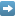 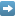 Требования к составу сведений, которые должны содержать инициативные проекты:   На конкурсный отбор участник конкурсного отбора вправе выдвинуть инициативные проекты, соответствующие следующим требованиям:- инициативный проект направлен на реализацию мероприятий, предусмотренных пунктом 1.2 раздела 1 Положения о проведении конкурсного отбора инициативных проектов, выдвигаемых муниципальными образованиями Смоленской области для получения финансовой поддержки из областного бюджета;- срок реализации инициативного проекта ограничивается годом, в котором оказана финансовая поддержка из областного бюджета;- размер софинансирования за счет средств областного бюджета инициативного проекта составляет не более 3 миллионов рублей;- уровень финансирования расходных обязательств муниципальногообразования за счет средств местного бюджета составляет не менее 10% от общей стоимости инициативного проекта, в том числе не менее 0,1 % за счет средств инициативных платежей.Инициативный проект должен содержать следующие сведения:- описание проблемы, решение которой имеет приоритетное значение для жителей муниципального образования или его части;- обоснование предложений, направленных на решение указанной проблемы;- описание ожидаемого результата (ожидаемых результатов) реализации инициативного проекта;- планируемые сроки реализации инициативного проекта;- предварительный расчет необходимых расходов на реализацию инициативного проекта;- информацию с указанием объема средств бюджета муниципального образования в случае, если предполагается использование этих средств на реализацию инициативного проекта, за исключением планируемого объема инициативных платежей;- информацию о планируемом финансовом, имущественном и (или) трудовом участии заинтересованных лиц в реализации инициативного проекта с приложением гарантийных писем (договоров) об обеспечении уровня финансирования за счет инициативных платежей и (или) о готовности безвозмездно передать (предоставить имущество) и (или) обеспечить трудовое участие в инициативном проекте;- информацию с указанием территории муниципального образования или его части, в границах которой будет реализовываться инициативный проект, в соответствии с порядком, установленным нормативным правовым актом представительного органа муниципального образования;- информацию о лицах, которые будут пользоваться результатами реализации инициативного проекта на регулярной основе (прямые и косвенные благополучатели);- информацию о лицах, выступивших с инициативой о внесении инициативного проекта;- фотоматериалы текущего состояния объекта и (или) территории, на которой планируется реализация инициативного проекта.

По каждому инициативному проекту составляется отдельная заявка.
К проекту необходимо приложить материалы, подтверждающие фактическое использование средств массовой информации и других средств информирования населения о проекте (снимки экрана («скриншот») с изображением страницы официального сайта муниципального образования в информационно-телекоммуникационной сети «Интернет», страниц в социальных сетях и (или) копии статей в печатных средствах массовой информации, ссылки на интернет- и ТВ-ресурсы, фотографии, подтверждающие использование информационных стендов и т.д.).
Обращаем ваше внимание, что в качестве средств изучения общественного мнения не учитывается выявление мнения граждан по вопросу о поддержке инициативного проекта путем опроса граждан и (или) сбора их подписей.

Заявки и документы для участия в конкурсном отборе необходимо предоставить в Администрацию Тупиковского сельского поселения  Холм-Жирковского района Смоленской области по адресу: Смоленская область,  Холм-Жирковский район ст.Владимирский Тупик,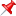  ул. Пушкина, д.6
Консультирование по вопросам проведения конкурсного отбора можно получить по номеру телефона: 8 (48139) 2-31-25.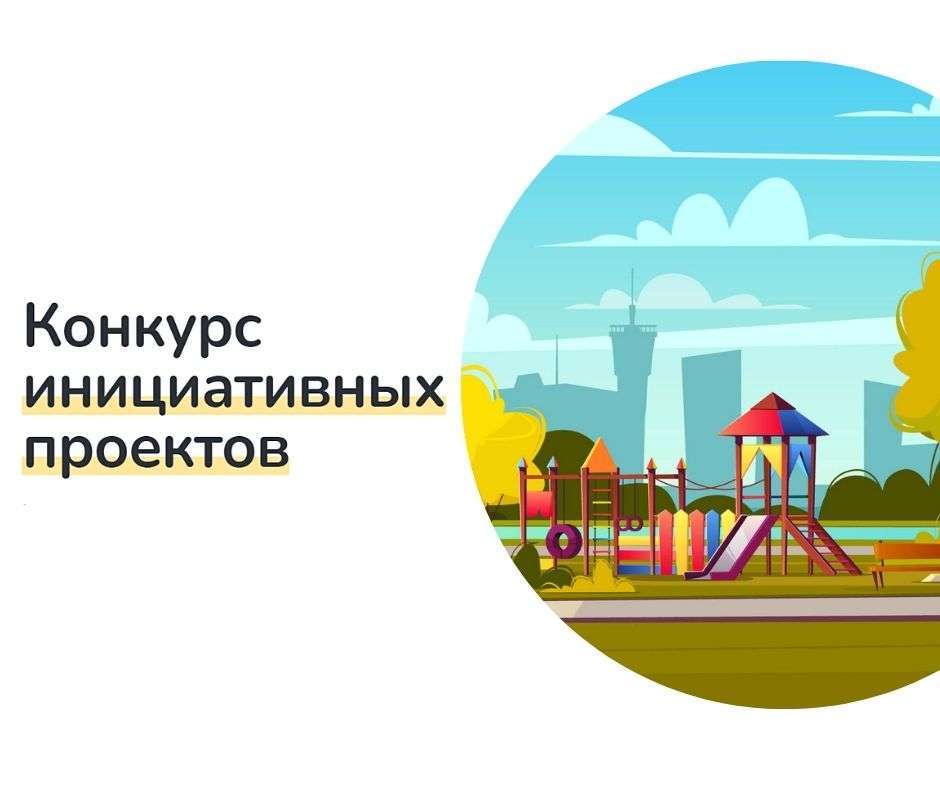 